Доктору Ноне Кухиной удалось создать уникальный дезодорант-антиперспирант, который показан при любой степени потливости. Аромамасла, входящие в состав дезодоранта-антиперспиранта имеют противомикробное действие и при этом создают уникальную композицию запахов. И наконец, очень бы хотелось порекомендовать нашим мужчинам еще одно средство гигиены: регулярные ванны с «Квартетом солей». Учитывая тот факт, что наша кожа – третья почка, эта процедура здорово помогает организму вывести токсины и шлаки. При этом повышается не только общее самочувствие, но и значительно улучшается запах тела.               Уход за кожей лицаНемного теории. Кожа мужчин на 20% грубее, чем у женщин, в ней больше волокон коллагена и эластина. Поэтому морщины у мужчин появляются гораздо позже, а солнечные лучи наносят их коже гораздо меньший вред.  Она содержит больше сальных желез, а гормон тестостерон стимулирует выработку кожного жира. Более того, у представителей сильной половины человечества кожа гораздо чувствительней, чем у слабого пола. Регулярное бритье разрушает естественную защиту – жировую пленку, являющуюся природной мантией, которая призвана защищать от атак окружающей среды.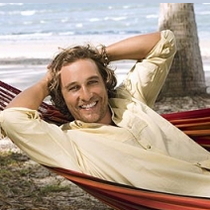 Поэтому в вопросе ухода за кожей для мужчин главное понять – все сводится к простому алгоритму:          1. Очищение.  Утром и вечером умываться Гало-гелем. Он чудесно удаляет излишки жира и загрязнения, при этом не пересушивает и не раздражает нежную мужскую кожу. Кроме того – способствует быстрому заживлению порезов и царапин.          2. Пилинг. Один раз в неделю наносить на лицо Грязевую маску. Когда высохнет (2-5 минут) – смыть массажными движениями. Тонкодисперсные абразивные частицы снимают шар ороговевших клеточек и делают кожу мягкой. Скрабирование также облегчает процесс бритья: щетина лучше подпадает под лезвие бритвы и сбривается под корень. Кроме того, кожа после пилинга лучше впитывает косметические крема.          3. Увлажнение. Секрет молодости кожи – это уровень насыщения ее влагой.  Что делать? Отбросить все предрассудки и стеснения и начать пользоваться Динамическим мужским кремом и Бальзамом для век, потому что кожа вокруг глаз требует особенного ухода. Мужчины стареют медленнее женщин, но не постепенно, а рывками. Что касается косметических средств компании «Доктор Нона», то каждый здравомыслящий мужчина понимает ее преимущества:Абсолютно натуральная, не содержит вредных для здоровья компонентов.Работает на клеточном уровне, запуская необходимые биохимические процессы в коже.Сертифицирована по стандарту GMP.Создана врачом-дерматологом с мировым именем.Ваш консультант Козлова ТатьянаТелефон: 400-539Ул. Р.Люксембург, 184/1 офис 406ДЦ Меридиан ост. Автостанция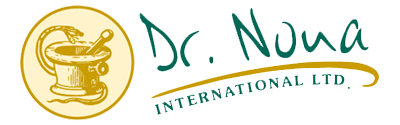 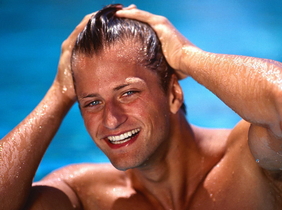 КРАСОТАПО - МУЖСКИwww.drnona.comУже давно мужчины не умываются мылом и не заклеивают порезы после бритья туалетной бумагой. Но даже современных мужчин можно условно разделить на два лагеря. Одни любят и с удовольствием ухаживают за собой, другие уверенны, что это не мужское занятие.Представители двух лагерей неуважительно относятся друг к другу, отстаивая свою точку зрения. Но основным судьей в этом споре, без сомнений, является женщина. В отношении мужчин к своей внешности мы, женщины, выбираем золотую середину. Очень раздражает, когда любимый полтора часа проводит в ванной, но и смириться с «грязнулей» очень нелегко.Как всегда на помощь приходит компромисс и адекватное отношение в решении этого вопроса.Уход за волосамиДля ухода за мужскими волосами существует масса средств – шампуни, кондиционеры, маски. Но, как показывает практика, мужчины пользуются, как правило, только шампунем, при этом моют голову гораздо чаще женщин.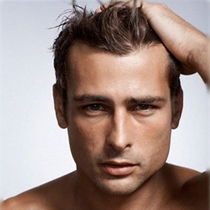 В последнее время наблюдается новый тренд: для ежедневного мытья мужчины стали чаще выбирать шампунь, который одновременно является и гелем для душа.Компания «Доктор Нона» предлагает мужчинам «Шампунь для ежедневного использования». Он мягкий и дружественен коже Вашей головы и волосам, возвращает им утраченный блеск и силу. Для тех, кто любит тщательный уход, или чьи волосы нуждаются в дополнительном питании, Доктор Нона предлагает «Кондиционер для волос минеральный». Он содержит минералы Мертвого моря, которые трансдермально проникают в кожу головы и питают корни волос. При этом они способствуют профилактике облысения и появления седины. Для любителей 2 в 1 прекрасно подойдет Гало-гель. А мужчины с повышенной чувствительностью кожи головы и те, кто хочет избавиться от перхоти, высоко оценят «Шампунь от перхоти» компании «Доктор Нона».Уход за теломСреди самых популярных средств по уходу за телом среди современных мужчин можно выделить два основных: гель для душа и дезодорант. О них и пойдет речь.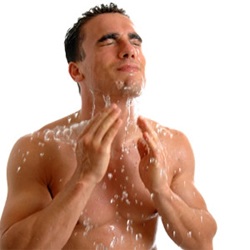 Компания «Доктор Нона» в качестве ухода за телом предлагает мужчинам эффективный Гало-гель с грязью Мертвого моря, которая способствует глубокому очищению кожи. Грязь Мертвого моря также является антисептическим компонентом, предупреждающим появление инфекции на воспаленных участках.Гало-гель содержит натуральные аромамасла, которые тонизируют и регенерируют кожу. Он рекомендован для всех типов кожи, но является незаменимым средством гигиены для проблемной кожи. Рекомендован для ежедневного ухода за лицом и телом. Говоря об уходе за телом, нельзя забыть о дезодорантах. Принципиальное отличие мужских дезодорантов - повышенная концентрация веществ, борющихся с неприятным запахом. Это связано это с тем, что мужчины потеют в 2–3 раза больше по сравнению с женщинами, и поэтому им требуется более эффективная защита.Как показывает статистика, больше всего наши мужчины любят аэрозольные дезодоранты, хотя они являются самыми аллергенными из-за содержания спиртовых экстрактов. Сухие дезодоранты – достаточно концентрированные и тоже довольно часто вызывают раздражение кожи. Гораздо безопаснее пользоваться шариковыми дезодорантами: именно они обладают самой мягкой текстурой. Поэтому компания «Доктор Нона» производит и предлагает на рынок именно шариковый мужской дезодорант «Лорд».По типу действия все дезодоранты можно разделить на обычные, парфюмированные и дезодоранты-антиперспиранты, выбор того или иного типа зависит, прежде всего, от степени потливости Вашей кожи.При повышенном потоотделении нужно пользоваться антиперспирантами. Их главная ударная сила состоит в компоненте, который называется «хлоргидрат алюминия», – он сужает поры и не дает поту выделяться, то есть уменьшает потоотделение.Людям с нормальной регуляцией потовых желез подойдет обычный дезодорант без приставки «антиперспирант». В его состав входят дезинфицирующие и антибактериальные компоненты. Ведь, как известно, неприятный запах провоцируют именно бактерии, для которых человеческий пот является пищей и средой обитания.Наконец, третья группа – парфюмированные дезодоранты – подойдет тем, кто потеет очень незначительно.В составе этих дезодорантов содержится крайне мало антибактериальных компонентов, основной «упор» сделан на парфюмерную композицию.